INFORMACION PRESUPUESTARIA POR DEPENDENCIA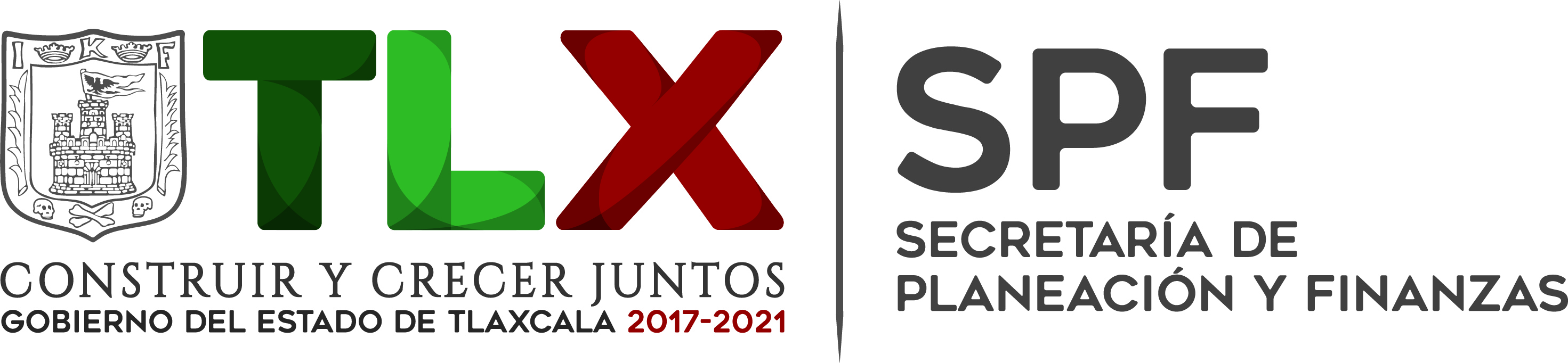 DEPENDENCIA O ENTIDADDEPENDENCIA O ENTIDAD17 CONTRALORÍA DEL EJECUTIVO17 CONTRALORÍA DEL EJECUTIVO17 CONTRALORÍA DEL EJECUTIVO17 CONTRALORÍA DEL EJECUTIVO17 CONTRALORÍA DEL EJECUTIVO17 CONTRALORÍA DEL EJECUTIVO17 CONTRALORÍA DEL EJECUTIVO17 CONTRALORÍA DEL EJECUTIVOPARTIDACONCEPTOAPROBADOMODIFICADODEVENGADOPAGADOEJERCIDOPRIMER TRIMESTRESEGUNDO TRIMESTRETERCER TRIMESTRE1000SERVICIOS PERSONALES1131SUELDOS A FUNCIONARIOS1,995,700.001,614,444.831,614,444.831,614,444.831,614,444.83507,281.73569,120.68538,042.421132SUELDOS AL PERSONAL3,453,800.003,456,648.543,456,648.543,456,648.543,456,648.541,090,791.111,215,761.791,150,095.641133SUELDOS A TRABAJADORES1,487,200.001,644,719.131,644,719.131,644,719.131,644,719.13496,642.96595,097.34552,978.831134SUELDOS INTERINOS201,400.0065,814.7865,814.7865,814.7865,814.7820,752.6529,603.8515,458.281211HONORARIOS ASIMILABLES A SALARIOS678,200.00587,489.29587,489.29587,489.29587,489.29207,337.47207,874.47172,277.351212ADICIONES A LOS HONORARIOS ASIMILABLES A SALARIOS61,700.0050,949.2450,949.2450,949.2450,949.2419,769.0016,320.1614,860.081312PRIMA QUINQUENAL A TRABAJADORES181,800.00169,765.54169,765.54169,765.54169,765.5455,086.0957,687.2056,992.251314ASIGNACIÓN DE QUINQUENIO TRABAJADORES18,400.0026,606.7626,606.7626,606.7626,606.768,765.068,723.429,118.281321PRIMA VACACIONAL A FUNCIONARIOS199,800.00164,514.85164,514.85164,514.85164,514.8550,818.8458,630.6955,065.321322PRIMA VACACIONAL AL PERSONAL172,800.00175,502.14175,502.14175,502.14175,502.1453,683.0062,940.7558,878.391323PRIMA VACACIONAL A TRABAJADORES74,400.0082,981.0782,981.0782,981.0782,981.0725,889.0129,187.5727,904.491326GRATIFICACIÓN FIN DE AÑO FUNCIONARIOS444,500.00442,595.57442,595.57442,595.57442,595.57141,163.73148,473.00152,958.841327GRATIFICACIÓN FIN DE AÑO AL PERSONAL382,700.00472,059.02472,059.02472,059.02472,059.02149,119.57159,388.15163,551.301328GRATIFICACIÓN FIN DE AÑO A TRABAJADORES165,000.00223,630.71223,630.71223,630.71223,630.7171,913.5774,204.8177,512.331341COMPENSACIONES Y OTRAS PRESTACIONES A FUNCIONARIOS248,900.0098,424.0098,424.0098,424.0098,424.0032,808.0032,808.0032,808.001342COMPENSACIONES AL PERSONAL20,700.0020,680.7420,680.7420,680.7420,680.746,893.586,893.586,893.581431CUOTAS SEGURO DE RETIRO A FUNCIONARIOS904,000.00313,615.93313,615.93313,615.93313,615.93117,506.0197,311.2298,798.701432CUOTAS SEGURO DE RETIRO AL PERSONAL270,000.00141,379.44141,379.44141,379.44141,379.4463,785.4538,355.5939,238.401521INDEMNIZACIÓN Y LIQUIDACIÓN A FUNCIONARIOS5,000.005,000.000.000.000.000.000.000.001522INDEMNIZACIÓN Y LIQUIDACIÓN AL PERSONAL5,000.005,000.000.000.000.000.000.000.001523INDEMNIZACIÓN Y LIQUIDACIÓN A TRABAJADORES3,000.003,000.000.000.000.000.000.000.001531MES PREJUBILATORIO8,000.000.000.000.000.000.000.000.001541AYUDA PARA PASAJES24,600.0024,750.3324,750.3324,750.3324,750.338,293.228,120.728,336.391542APOYO CANASTA9,500.009,450.009,450.009,450.009,450.000.009,450.000.001543OTRAS PRESTACIONES77,000.000.000.000.000.000.000.000.001546DÍAS ECONÓMICOS A TRABAJADORES49,600.0040,275.2440,275.2440,275.2440,275.2440,275.240.000.001549INCENTIVO AL AHORRO DE LOS FUNCIONARIOS112,100.00516,468.50516,468.50516,468.50516,468.50152,947.02181,065.10182,456.38154AINCENTIVO AL AHORRO DEL PERSONAL96,400.00257,014.75257,014.75257,014.75257,014.7578,267.2588,893.3789,854.13154BINCENTIVO AL AHORRO DE LOS TRABAJADORES39,000.0040,010.3540,010.3540,010.3540,010.3513,396.2713,233.5013,380.58154CINCENTIVO AL AHORRO DE LOS INTERINOS5,900.001,843.251,843.251,843.251,843.25616.02794.33432.90154DANIVERSARIO DÍA DEL TRABAJO11,000.0010,920.0010,920.0010,920.0010,920.000.0010,920.000.00154KSERVICIO MÉDICO A FUNCIONARIOS571,000.00571,000.00373,940.90373,940.90373,940.9087,765.08188,556.7397,619.09154LSERVICIO MEDICO AL PERSONAL648,000.00718,000.00675,728.43675,728.43675,728.43154,687.19269,330.43251,710.81154MSERVICIO MÉDICO A TRABAJADORES845,754.48775,754.48594,301.79594,301.79594,301.79108,005.35215,030.09271,266.351551APOYOS A LA CAPACITACIÓN DE LOS SERVIDORES PÚBLICOS18,600.0018,712.9818,712.9818,712.9818,712.986,270.276,139.846,302.871591CUOTAS DESPENSA A FUNCIONARIOS352,000.00277,529.85277,529.85277,529.85277,529.8587,220.0597,822.6292,487.181592CUOTAS DESPENSA AL PERSONAL722,700.00696,397.55696,397.55696,397.55696,397.55216,463.73246,657.55233,276.271593CUOTAS DESPENSA A TRABAJADORES543,400.00562,303.10562,303.10562,303.10562,303.10124,516.83289,125.28148,660.991594CUOTAS DESPENSA INTERINOS55,700.0027,714.8227,714.8227,714.8227,714.828,741.4312,798.436,174.961597DESPENSA ESPECIAL DE FIN DE AÑO AL PERSONAL189,100.00191,303.09191,303.09191,303.09191,303.0965,500.9662,157.8163,644.321598DESPENSA ESPECIAL DE FIN DE AÑO A TRABAJADORES123,300.00140,109.57140,109.57140,109.57140,109.5749,079.1144,522.9946,507.471599PERCEPCIÓN COMPLEMENTARIA FUNCIONARIOS1,995,700.001,614,441.071,614,441.071,614,441.071,614,441.07507,282.45569,118.56538,040.06159DOTRAS PERCEPCIONES A TRABAJADORES132,000.00132,000.0082,362.0782,362.0782,362.070.0050,904.8731,457.20159FAPORTACIÓN A PENSIONES DE FUNCIONARIOS361,100.00361,100.00290,600.39290,600.39290,600.3991,310.57102,441.9596,847.87159GAPORTACIÓN A PENSIONES DEL PERSONAL621,600.00623,866.49623,213.08623,213.08623,213.08197,357.46218,837.93207,017.69159HAPORTACIÓN A PENSIONES POR TRABAJADORES267,800.00295,842.28295,842.28295,842.28295,842.2889,148.76107,157.1399,536.39159JBONO ANUAL A FUNCIONARIOS332,700.00309,817.12309,817.12309,817.12309,817.1298,814.63103,931.17107,071.32159KBONO ANUAL AL PERSONAL97,800.00116,420.80116,420.80116,420.80116,420.8037,131.7039,054.5040,234.60159MBONO ANUAL INTERINOS16,700.005,614.345,614.345,614.345,614.341,937.832,359.731,316.781711ESTÍMULOS POR AÑOS DE SERVICIO42,500.0042,450.0042,450.0042,450.0042,450.000.0042,450.000.00TOTAL 1000  SERVICIOS PERSONALES TOTAL 1000  SERVICIOS PERSONALES 19,344,554.4818,145,931.5417,591,357.2317,591,357.2317,591,357.235,345,035.256,389,256.905,857,065.082000MATERIALES Y SUMINISTROS2111MATERIALES, ÚTILES Y EQUIPOS MENORES DE OFICINA62,000.0062,000.0017,492.3817,492.3817,492.380.0016,448.801,043.582121MATERIALES Y ÚTILES DE IMPRESIÓN Y REPRODUCCIÓN8,000.007,940.667,940.667,940.667,940.660.003,973.463,967.202141MATERIALES, ÚTILES Y EQUIPOS MENORES DE TECNOLOGÍAS DE LA INFORMACIÓN Y COMUNICACIONES82,000.0082,000.0074,362.6774,362.6774,362.670.0028,513.8145,848.862151MATERIAL IMPRESO E INFORMACIÓN DIGITAL7,900.007,813.007,263.007,263.007,263.000.005,283.001,980.002161MATERIAL DE LIMPIEZA35,600.0035,600.0034,454.6134,454.6134,454.610.005,967.5628,487.052211PRODUCTOS ALIMENTICIOS PARA PERSONAS239,600.00220,163.37170,662.08170,662.08170,662.0819,924.5765,827.3084,910.212231UTENSILIOS PARA EL SERVICIO DE ALIMENTACIÓN1,200.001,200.001,200.001,200.001,200.000.001,200.000.002461MATERIAL ELÉCTRICO Y ELECTRÓNICO10,000.005,944.912,944.912,944.912,944.911,970.51974.400.002491OTROS MATERIALES Y ARTÍCULOS DE CONSTRUCCIÓN Y REPARACIÓN19,500.0019,500.0017,394.3517,394.3517,394.350.008,911.878,482.482531MEDICINAS Y PRODUCTOS FARMACÉUTICOS2,000.002,000.002,000.002,000.002,000.000.001,000.001,000.002591OTROS PRODUCTOS QUÍMICOS3,500.000.000.000.000.000.000.000.002611COMBUSTIBLES, LUBRICANTES Y ADITIVOS423,000.00427,000.00364,790.48364,790.48364,790.4891,910.2098,178.29174,701.992711VESTUARIO Y UNIFORMES5,300.003,828.003,828.003,828.003,828.000.000.003,828.002911HERRAMIENTAS MENORES4,800.002,000.000.000.000.000.000.000.002921REFACCIONES Y ACCESORIOS MENORES DE EDIFICIOS5,500.004,999.803,499.723,499.723,499.72999.921,499.88999.922941REFACCIONES Y ACCESORIOS MENORES DE EQUIPO DE CÓMPUTO Y TECNOLOGÍAS DE LA INFORMACIÓN7,200.0011,299.4811,299.4811,299.4811,299.480.004,775.506,523.982961REFACCIONES Y ACCESORIOS MENORES DE EQUIPO DE TRANSPORTE8,000.0036,432.0921,432.0921,432.0921,432.090.0019,751.031,681.06TOTAL 2000 MATERIALES Y SUMINISTROSTOTAL 2000 MATERIALES Y SUMINISTROS925,100.00929,721.31740,564.43740,564.43740,564.43114,805.20262,304.90363,454.333000SERVICIOS GENERALES3111ENERGÍA ELÉCTRICA86,000.0086,000.0056,972.5056,972.5056,972.5012,802.5019,905.0024,265.003131AGUA6,800.006,800.006,799.946,799.946,799.940.001,700.005,099.943141TELEFONÍA TRADICIONAL558,000.00558,000.00455,634.44455,634.44455,634.44122,866.28166,678.78166,089.383171SERVICIOS DE ACCESO DE INTERNET, REDES Y PROCESAMIENTO DE INFORMACIÓN148,500.00148,500.0096,175.0496,175.0496,175.0426,124.7241,942.9228,107.403181SERVICIOS POSTALES Y TELEGRÁFICOS24,000.007,936.33755.87755.87755.870.00379.01376.863221ARRENDAMIENTO DE EDIFICIOS69,300.0069,300.0056,454.3056,454.3056,454.300.0037,636.2018,818.103271ARRENDAMIENTO DE ACTIVOS INTANGIBLES50,000.0047,732.4047,732.4047,732.4047,732.400.0047,732.400.003311SERVICIOS LEGALES, DE CONTABILIDAD, AUDITORÍA Y RELACIONADOS11,000.002,000.000.000.000.000.000.000.003361SERVICIOS DE APOYO ADMINISTRATIVO, TRADUCCIÓN, FOTOCOPIADO E IMPRESIÓN37,200.0082,536.7530,189.0030,189.0030,189.000.0025,143.005,046.003391SERVICIOS PROFESIONALES, CIENTÍFICOS Y TÉCNICOS INTEGRALES0.003,042.683,042.683,042.683,042.680.000.003,042.683431SERVICIOS DE RECAUDACIÓN, TRASLADO Y CUSTODIA DE VALORES540.00586.40317.84317.84317.84139.2092.8085.843451SEGURO DE BIENES PATRIMONIALES107,000.00107,000.000.000.000.000.000.000.003481COMISIONES POR VENTAS4,380.004,380.001,736.861,736.861,736.86463.47442.81830.583511CONSERVACIÓN Y MANTENIMIENTO MENOR DE INMUEBLES10,000.009,976.009,976.009,976.009,976.000.009,976.000.003521INSTALACIÓN, REPARACIÓN Y MANTENIMIENTO DE MOBILIARIO Y EQUIPO DE ADMINISTRACIÓN, EDUCACIONAL Y RECREATIVO8,500.005,823.205,823.205,823.205,823.200.003,132.002,691.203531INSTALACIÓN, REPARACIÓN Y MANTENIMIENTO DE EQUIPO DE CÓMPUTO Y TECNOLOGÍA DE LA INFORMACIÓN0.005,800.005,800.005,800.005,800.000.005,800.000.003551REPARACIÓN Y MANTENIMIENTO DE EQUIPO DE TRANSPORTE199,000.0088,631.7222,313.7222,313.7222,313.720.0019,619.042,694.683591SERVICIOS DE JARDINERÍA Y FUMIGACIÓN15,200.0014,600.0014,000.0014,000.0014,000.000.000.0014,000.003721PASAJES TERRESTRES32,000.008,729.504,595.004,595.004,595.00296.503,433.00865.503751VIÁTICOS EN EL PAÍS10,500.005,859.002,859.002,859.002,859.00406.001,588.00865.003811GASTOS DE CEREMONIAL30,000.005,807.995,807.995,807.995,807.995,807.990.000.003821GASTOS DE ORDEN SOCIAL Y CULTURAL135,000.00117,506.9789,805.9789,805.9789,805.9717,760.0025,856.0046,189.973921IMPUESTOS Y DERECHOS11,000.003,789.321,789.321,789.321,789.320.001,789.320.003981IMPUESTOS SOBRE NOMINAS Y OTROS QUE SE DERIVEN DE UNA RELACIÓN LABORAL367,000.00367,000.00235,116.00235,116.00235,116.0052,167.0099,016.0083,933.00TOTAL 3000 SERVICIOS GENERALESTOTAL 3000 SERVICIOS GENERALES1,920,920.001,757,338.261,153,697.071,153,697.071,153,697.07238,833.66511,862.28403,001.134000TRANSFERENCIAS, ASIGNACIONES, SUBSIDIOS Y OTRAS AYUDAS4111ASIGNACIONES PRESUPUESTARIAS AL PODER EJECUTIVO0.004,239,205.543,858,609.013,858,609.013,858,609.012,410,588.03909,278.52538,742.46TOTAL 4000 TRANSFERENCIAS, ASIGNACIONES, SUBSIDIOS Y OTRAS AYUDASTOTAL 4000 TRANSFERENCIAS, ASIGNACIONES, SUBSIDIOS Y OTRAS AYUDAS0.004,239,205.543,858,609.013,858,609.013,858,609.012,410,588.03909,278.52538,742.465000BIENES MUEBLES, INMUEBLES E INTANGIBLES5151EQUIPO DE CÓMPUTO Y DE TECNOLOGÍAS DE LA INFORMACIÓN0.0046,626.9026,136.1926,136.1926,136.190.0026,136.190.005641SISTEMAS DE AIRE ACONDICIONADO, CALEFACCIÓN Y DE REFRIGERACIÓN INDUSTRIAL Y COMERCIAL0.0033,872.0032,538.0032,538.0032,538.000.000.0032,538.005671HERRAMIENTAS Y MAQUINAS-HERRAMIENTA0.005,200.005,200.005,200.005,200.000.000.005,200.005911SOFTWARE53,000.0033,744.4033,744.4033,744.4033,744.400.000.0033,744.40TOTAL 5000 BIENES MUEBLES, INMUEBLES E INTANGIBLESTOTAL 5000 BIENES MUEBLES, INMUEBLES E INTANGIBLES53,000.00119,443.3097,618.5997,618.5997,618.590.0026,136.1971,482.40TOTAL CONTRALORÍA DEL EJECUTIVO TOTAL CONTRALORÍA DEL EJECUTIVO 22,243,574.4825,191,639.9523,441,846.3323,441,846.3323,441,846.338,109,262.148,098,838.797,233,745.40